This workshop is sponsored by West Blue Consulting under The Ghana National Single Window Programme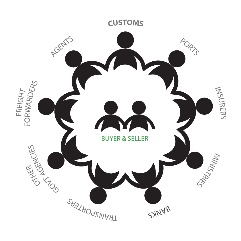 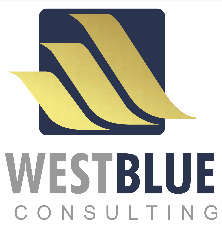 Trade Facilitation Implementation Guide (TFIG)   Training Workshop2 Day Train the Trainer Workshop 19 – 20 Sept 2016  Or 21-22 Sept 2016AtAlisa Hotel,Accra, Ghana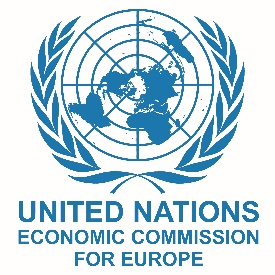 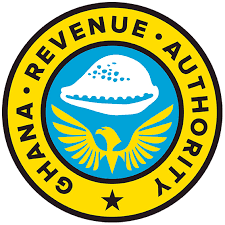 Day 1Day 1Day 1Day 2Day 29:00  - 10:301Welcome & Opening(GRA, UNECE, West Blue)Trade Facilitation Principles and Benefits(Tom Butterly - TDAF)5The Supply Chain PerspectiveUN/CEFACT Buy/Ship/Pay Model(Tom Butterly – TDAF,Ed Broekema – Ex Dutch Customs)11:00 - 12:302The Generic Approach to TF(Julian Fraga-Campos - UNECE)Creating a Trusted Partnership for TF(Julian Fraga-Campos - UNECE)6TF Instruments & Organizations(Julian Fraga-Campos - UNECE)(Ed Broekema – Ex Dutch Customs)13:30 – 15:003Why TF in the WTO? (Tom Butterly - TDAF)The Role of the National Trade Facilitation Committee(Julian Fraga-Campos - UNECE)7Single Window Concept and Implementation(Valentina Mintah – West BlueAminu Aluwatoni – West Blue)15:30 – 17:004Reducing Delays at Border Crossings(Implementing smart and efficient border management solutions)(Ed Broekema – Ex Dutch Customs)8Workshop Wrap-up and Evaluation(Tom Butterly – TDAF)Award of Certificates and Closing Remarks(GRA, UNECE, West Blue)